           О У “Х р и с т о   Б о т е в“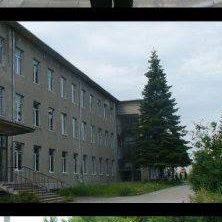 обл. Търговище, общ.Омуртаг, с.Камбурово, ул. “Палатица“№ 3, УТВЪРДИЛ:ЗДРАВКА ДИНЧЕВАДиректор на ОУ„ХРИСТО БОТЕВ”ПРАВИЛНИКза устройство и дейност на Обществен съветкъм ОУ “ХРИСТО БОТЕВ”с.Камбурово                                                                  2022-2025РАЗДЕЛ IОБЩИ ПОЛОЖЕНИЯЧл. 1. Настоящият Правилник урежда устройството, функциите и организацията за работа на Обществен  съвет към ОУ “Христо Ботев“ с.Камбурово Чл. 2./1/ Общественият съвет се създава на основание Решение Педагогическия съвет  на ОУ/2/Общественият съвет е обществен орган за осигуряване качествено образование  и подпомагане на дейността  на ОУ “Христо Ботев“  с.Камбурово/3/Основна цел на Обществения съвет е мобилизиране напредставителите на образователната общност, държавни и неправителствените организации, за гарантиране на качеството на подготовка и обучение съобразено със ДОС Чл. 3. Общественият съвет е отворен за участие към всичкимеждународни национални, регионални и местни организации и сдружения,имащи активност в сферата на образованието и подготовката на учениците.РАЗДЕЛ IIОСНОВНИ ФУНКЦИИЧл.5. Общественият съвет:/1/Одобрява стратегията за развитие на ОУ,приема ежегодния отчет  на директора за изпълнението й.Участва в работата на ПС при обсъждане на програмите.Участва в обсъждане на избора на учебници.Дава становище за разпределение на бюджета и размера на разходите.Участва в решения какво да се прави със средствата ,които са в повече от предходната година./2/ Анализира и обобщава постъпилата информация за осъществяването на процеса на училищно  обучение /3/ Оценява ефективността на предприетите организационно-управленски действия за подобряване на качеството на обучение в ОУ/4/ Прави предложения за приемане на адекватни мерки по отношение на подготовка на учениците.РАЗДЕЛ IIIПРИНЦИПИ НА ДЕЙНОСТЧл.6. Дейността на Обществения съвет се основава напринципите на:/1/ Доброволност на участието;/2/ Равнопоставеност;/3/ Законност;/4/ Прозрачност.                                                                РАЗДЕЛ IVОРГАНИЗАЦИЯ НА РАБОТАТАЧл.7./1/ Заседанията на Обществения съвет се провеждат 4 пъти в годината,като първото е в началото на учебната година. При необходимост могат да се провеждат и извънредни./2/ Заседанията на Обществения съвет се насрочват и организират от Председателя./3/ В състава на Обществения  съвет могат да се включватпредставители на:1. Могат да бъдат  канени служители на ОУ, РУО, експерти, представители на синдикати,на юридически лица с нестопанска цел.2.Ученически парламент-3представители  с право на съвещателен глас3.Родители 4.Училищно настоятелство-1 представителЧл.8/1/ Заседанията на Обществения съвет се ръководят от Председателя./2/ В заседанията на Обществения съвет част от членовете могат да участват и виртуално - онлайн или офлайн/3/ С решение на Обществения съвет на заседанията могат да присъстват и други лица – представители на институции и организации, вносители на материали за обсъждане, или имащи пряко отношение към материалите./4/ Решенията и предложенията на Обществения съвет са препоръчителни за ръководството на ОУ.Чл.9./1/ Участието в съвета е на обществени начала и не се получават възнаграждения./2/ При обсъждане на определени въпроси, по решение на Обществения съвет, могат да бъдат привлечени за участие в заседанията и други .ЗАКЛЮЧИТЕЛНИ РАЗПОРЕДБИ&1. Настоящият Правилник може да се допълня и изменя по предложение на Обществения съвет.